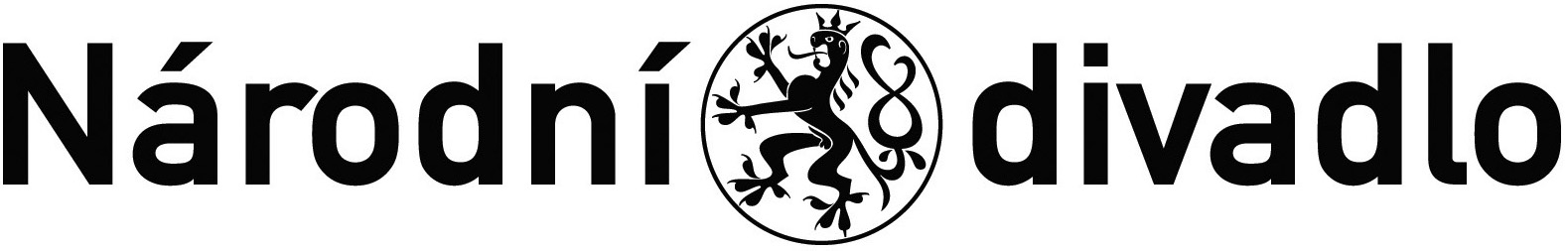 I. Smluvní strany KupujícíNárodní divadlose sídlem Ostrovní 1112 30 Praha 1IČ: 00023337DIČ: CZ00023337zastoupené xxxxx(dále jen „kupující“)aProdávajícíWD LUX s. r. o.se sídlem Kamýcká 235/1b, 160 00, Praha 6IČ: 64945031DIČ: CZ64945031zastoupené xxxxx(dále jen „prodávající“)uzavírají dnešního dne ve vzájemném konsensu Dodatek č. 1 ke smlouvě č. S/203/516/21uzavřenou podle § 2079 a násl. občanského zákoníku č. 89/2012 Sb.II. Předmět dodatkuProdávající se zavazuje dodat kupujícímu 2 ks výrobníků těžké mlhy Ultratec Eclipse (dále jen předmět koupě či zboží), jejichž přesná specifikace tvoří Přílohu 1 této smlouvy, a převést na kupujícího vlastnické právo k předmětu koupě. Kupující se zavazuje uhradit prodávajícímu za předmět koupě sjednanou cenu.Z důvodu nedodání tlakové láhve uvedené v původní kalkulaci se, vzhledem k centrálním dodávkám pro Národní divadlo od jiného dodavatele, smluvní strany dohodly na novém znění článku III. odstavce 1 kupní smlouvy, které nově zní:Smluvní strany si sjednávají, že kupní cena činí 472 200,- Kč (slovy: Čtyřistasedmdesátdvatisícedvěstě Kč) bez DPH. K takto stanovené ceně bude připočtena DPH ve výši 21%. Celková cena vč. DPH: 571 362,- Kč (slovy: Pětsetsedmdesátjednatisíctřistašedesátdvě Kč).III. Závěrečná ustanoveníOstatní ustanovení kupní smlouvy, nezměněná tímto dodatkem, zůstávají v platnosti a bez změny.Dodatek č. 1 je vyhotoven ve dvou stejnopisech s platností originálu, z nichž po jednom potvrzeném obdrží každá smluvní strana. Smluvní strany prohlašují, že se s obsahem tohoto dodatku č. 1 řádně seznámily, s jeho obsahem souhlasí, a že dodatek č. 1 uzavírají svobodně, nikoliv v tísni, či za nevýhodných podmínek. Na důkaz připojují své podpisy.V Praze dne:	V Praze dne:	.....................................................	.............................................................	                WD LUX s. r. o.                                                          Národní divadlo    Příloha č. 1 – Technická specifikace kouřostroje pro po jeviště Státní operyPro potřeby zvláštních efektů je potřeba pořídit speciální kouřostroje v počtu 2 ks, které umí produkovat tzv. těžký kouř. Tento kouř se drží cca do půl metru nad úrovní jeviště. Tyto kouřostroje jsou schopny zakouřit celou plochu jeviště našich rozměrů. Jedná se o kompaktní zařízení, které používá speciální medium, ochlazující se pomocí CO2. Kouřostroje se ovládají pomocí protokolu DMX, který je standardem v divadlech.Specifikace:Doba produkce kouře:		kontinuálníZnovu zahřátí :			žádnéMožnost volby tlaku:			vysoký a nízkýRegulace větráku:			anoVerze v přepravní bedně:		anoVáha:					max. 110kgSpotřeba CO2:			vysoký tlak – cca 3,4 kg/min					nízký tlak – cca 3,4 kg/minSpotřeba média:			do 0,06 l /min